Higher Tier Language Structures – Mis vacacionesDesde hace……(Since…ago/ for)When you want to say how long you have been doing something you use desde hace + present tenseExamplesVoy de vacaciones a España desde hace* cinco añosI have been going on holidays to Spain since 5 years ago* Me gusta las vacaciones de aventura desde hace* tres añosI have liked adventure holidays for 3 yearsLo + adjective….When you want to say “The good thing  is that….” “The bad thing is…….” “The best thing is…..” use lo + adjectiveExamplesLo malo* es que…The bad thing is (that)Lo bueno* de las vacaciones es……. The good thing about holidays is……. Lo mejor* del hotel es …the best thing about the hotel is…….Lo peor* del viaje es …the worst thing about the journey is…….Lo más positivo* del avión es……..The most positive thing about the plane is…..Extended sentencesWrite longer sentences using porque and pero in the same sentenceExamplesMe gusta…………….porque* es……………………….pero*……………………….I like…………………….because it is…………………..but…………………Me gustan………………porque* son………………pero*I like (plural)……because they are………butNegativesno….			don´t (not)nunca		neverjamás		neverno….nadie		anybody / nobodyno ….ni…..ni		neither……nor……….ExamplesNo* me gusta la comida típica 	I don´t like typical foodNunca* visito monumentos		I never visit monumentsJamás* voy a la montaña		I never go to the mountains       Impersonal Verbsse puede + full verb			You canse debe + full verb			You should/must/ought tose necesita + full verb			You need toExamples Se puede* tomar el sol		You can sunbatheSe debe* usar crema para el sol	You should use sun creamSe necesita* conocer las costumbres   You need to know the traditions.Expressions with tenerTener means to have but when linked with an adjective (describing word) its meaning changes from “to have” to “to be”ExamplesTener éxito*				to be successfulTener miedo*				to be afraidTener hambre*				to be hungryTener suerte*				to be luckyQuiero tener éxito* en la vida	I want to be successful in lifeTendré suerte* si…..			I will be lucky if……“If” sentencesWhen you start sentences with “if” or “si” in Spanish, combinations of tenses are used.  The combinations are as followsSi* + present + futureSi* + imperfect + conditionalSi* + pluperfect + conditional perfectExamplesSi* saco los billetes pronto, iré a Turquía	If I get the tickets soon, I will go to TurkeySi* hace sol, iré a la playa	If I´s sunny, I will go to the beachObject PronounsWhen you want to avoid repeating the thing you are talking about in a sentence, use an object pronoun.  They are normally found in front of a verb.  The most commonly used are:-Masculine				Feminineit		lo					lathem 	los					lasme		me					meExamplesLo* veo				I see itMe* ayudará			it will help meComparativesWhen you want to compare two things use the following comparisonsMás……… que			more….thanMenos ………..que		less….thanTan………como			as…………asExamplesLa playa es más divertida que* la montañaThe beach is more fun than the mountainsIr de camping es menos caro que* el hotelGo camping is less expensive than the hotelLa comida inglesa es tan sabrosa como* la españolaEnglish food is as tasty as Spanish food.SuperlativesWhen you want to say “the most………… ” or “the least……” use a superlative in Spanishel más			the most (m)la más			the most (f)el menos			the least (m)la menos			the least (f)Examples Este museo es el más* interesanteThis museum is the most interestingLa moto es la más* cómoda de todas las formas de viajarMotorbike is the most comfortable of all ways of travelAdverbsAdjectives which describe verbs are called adverbs.  In English they usually end in “ly”.  In Spanish normally they end in “mente”Exampleprobablamente  		 probablyafortunádamente		fortunatelydefinitívamente			definitely	constántemente			constantlyperiódicamente			periodically				consecuentemente		consequentlyHowever, not all adverbs end in “mente”Examplesa menudo			oftenalgunas veces  		sometimesahora			nowcasi				almostLinking ideas with starters such as …….Al llegar + full verb			On arriving….Después de + full verb 		After………..Antes de + full verb before	Before……Example Al* llegar a Madrid On arriving in Madrid….Despues de* llegar al hotel After arriving att he hotel…..Despues* de nadar en el mar After swimming in the sea…..Antes de ver el monumento After seeing the monument….. Después de nadar en el mar, tomaré el sol en la arenaAfter swimming in the sea, I´ll sunbathe on the sandUsing “ísimo”  (veeeeeeeeeeery)When you want to emphasise an adjective add “ísimo” to itísimo (m)ísima (f)ísimos (mpl)ísimas (fpl)Example Las vacaciones son cortísimas*   Holidays are veeeery shortLos hoteles son carísimos*   Hotels are veeeery expensiveEl autobús es lentísimo* The coach is veeery slow.Conjunctives ( Conectores)Start sentences with good linkage to gain valuable content marksExamplesSin embargo		HoweverAdemás			FurthermoreAunque			AlthoughUsing the gerund When you want to use “ing” in Spanish add “iendo” to er or ir verbs or “ando” to ar verbs.  ExampleViajando* mucho, practicaré mi español.	Travelling a lot, I will practice my Spanish.Conociendo* gente nueva, me lo pasaré bien.Meeting new people, I will have a good time.Visitando museos, aprenderé muchas cosas.Visiting museums I will learnt lots of things.TENSESPresent     VISITOPreterite   VISITÉPerfect      HE VISITADOImperfect  VISITABAConditional  VISITARÍAPluperfect  HABIA VISITADOSubjunctive   VISITEFuture   VISITARÉ    or    VOY A VISITARDespués de haber + past participleWhen you want to say after having done something, you use después de haber + past participleExamplesDespués de haber visitado* España……….After having visited Spain……………Después de haber probado*……After having tried…………… Achieving A* - B   Controlled AssessmentMis vacaciones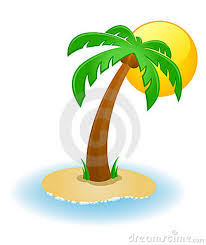 